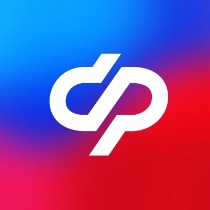 Отделение Социального фонда РФ по Томской области	С начала года 298 томских семей направили материнский капитал на образование детейВ первом квартале этого года отделение Социального фонда России по Томской области одобрило 298 заявлений на распоряжение средствами материнского капитала на оплату образования детей. На оплату этих услуг региональное отделение Соцфонда перечислило 11 665 58 рублей.
            Обучение детей – одно из популярных направлений использования средств материнского капитала и в 2023 году составляет около 12% от общего числа обращений за распоряжением средствами.- "Распорядиться средствами материнского капитала на детский сад, обучение по дошкольным программам можно сразу после рождения ребёнка, на которого получен сертификат. По программам основного и дополнительного образования распоряжение возможно только после достижения трехлетнего возраста ребенка. И в том и в другом случае использовать средства можно на любого из детей в семье. На дату начала обучения ребенок должен быть не старше 25 лет", - сказал управляющий отделением Социального фонда России по Томской области Дмитрий Мальцев.Организация либо индивидуальный предприниматель, которым планируется перечислить средства, должны находиться на территории России и иметь лицензию на оказание образовательных услуг. Направить средства материнского капитала можно как на образование, так и содержание, присмотр и уход за ребенком. Также оплатить средствами материнского капитала можно проживание и коммунальные услуги в общежитии в период обучения.Подать заявление о распоряжении средствами материнского капитала можно в личном кабинете на портале Госуслуг или на сайте Социального фонда, а также лично в клиентской службе ОСФР или в МФЦ. После одобрения отделение Социального фонда России по Томской области перечисляет средства в течение 5 рабочих дней.________________________________________________Группа по взаимодействию со СМИ Отделения Социального фонда РФ по Томской областиТел.: (3822) 60-95-12; 60-95-11;E-mail: smi@080.pfr.ru